IVC & ITI - 2017  ADMISSION NOTIFICATION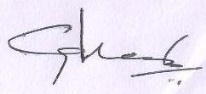 For SPL. COMMISSIONERGOVERNMENT OF ANDHRA PRADESH                                                                  Office of the                                                                  Commissioner of Technical Education                                                                                                                                               Andhra Pradesh:: Vijayawada                                 Dated:23.05.2017Memo. No. H/2804/2016                                                     ADMISSION NOTIFICATION- INSTRUCTIONS TO CANDIDATESFor IVC & ITI Pass-outs (Lateral Entry) into Polytechnic Diploma Courses* * * * *Applications are invited from the eligible candidates for Admission into 2nd year Diploma (Engineering &Non-Engineering) courses of 3-years duration, offered at Government/Aided/Private Polytechnics including 2nd shift Polytechnics running in Engineering Colleges to the extent of (10%) of the sanctioned intake in each course for the academic year 2017-18. Further, in terms of Govt.Memo.No.12930/TE.II/2006-3, dt.17-4-2007, the unfilled seats in a course at 1st year level during the academic year 2016-17, if any, are to be filled-in with IVC passed-out candidates through lateral entry in the 2nd year-level of the relevant Diploma courses. Intermediate (Vocational) pass-outs, having also passed in relevant Bridge courses (with Maths, Physics and Chemistry subjects), as applicable, conducted by Board of Intermediate Education, are eligible to apply.  1. For IVC Passed outsEligible Diploma Courses for lateral entry to IVC candidatesThe IVC Pass-outs in the courses mentioned in col. B & C are eligible for admission into the respective Diploma Courses mentioned in Col. D below: B) For students who joined IVC from 2000 with Bridge Courses (i.e., 2000-       2002 and later batches):C)   For students who joined IVC up to 1999 (i.e., 1999-2001 and previous batches)NOTE: *Eligible for Diploma in Chemical Engineering (Sugar Technology) course only.II. Important Note for the CandidatesThe candidates who passed Intermediate Vocational Course have to pass bridge course, as applicable, conducted by the Board of Intermediate Education to become eligible for admission into 2nd year Diploma courses offered in Polytechnics / Institutions. The IVC candidates admitted into 2nd year of Diploma courses have to pass the examinations in the deficient subjects as identified and conducted by the Secretary, SBTET,A.P., Vijayawada, before entering final year of the Diploma Course.Candidates appearing for advanced supplementary exams are also eligible to apply for admissions into these courses. However, they have to produce the proof of passing the Intermediate Vocational Course and relevant Bridge courses on the day of admissions counseling. Candidates belonging to SC/ST/BC/EBC/Minority categories are eligible for fee reimbursement subjected to fulfillment of conditions stipulated in Memo.no.10537/SW.Edn.2./2014, Dt:03-11-2014 of Social Welfare (Edn.2)  Department.In case, the income of their parents is within the prescribed limit of Rs. 2,00,000/- per annum for SC/ST, and Rs. 1,00,000/- for BC/EBC/Minority categories and a certificate issued by the concerned Tahsildar (issued on or after 01.01.2017only is to be produced to that effect. The candidates so admitted with fee exemption shall apply to Government for fee reimbursement and the fee reimbursement is subject to the orders issued by the Government from time to time. However, such candidates have to necessarily pay admission fee, syllabus book, Board recognition fee, and alumni fee.(i.e., Rs 500/-).For IVC Admissions being made, reservations under Local Area, Community, Special Categories such as NCC, Sports, Physically Handicapped, Women reservations shall apply as per the Government Orders / amendments issued from time to time. Candidates have to produce the proof in support of their claims for the above reservations at the time of admission counseling. Otherwise, such claims will not be considered.The applicants have to pay a registration fee of Rs.330/- in the form of D.D. drawn in favour of “The Secretary, State Board of Technical Education and Training, A.P.”, payable at Vijayawada along with application. The format of application is annexed to this notification.In respect of Private Minority Polytechnics, 50% of the seats are to be filled by the Admission Officer and 50% of the seats are to be filled by the respective Managements of Polytechnics.The filled-in applications enclosing attested copies of the relevant certificates should be sent by Regd. Post or submitted in person to the Admission Officers of the respective Local University Area, as mentioned below, on or before the last date i.e.,31.05.2017 by 05:00 P.M. Incomplete applications and applications received after the due date on account of postal delay/loss in transit will not be considered.III. Admission officers of local University Area.Admission Officer / Principal, Govt. Polytechnic, Visakhapatnam – For candidates belonging to Andhra University Area: Districts of Srikakulam, Vizianagaram, Visakhapatnam, East Godavari, West Godavari, Prakasam, Krishna and Guntur.Admission Officer / Principal, S.V.G.P., Tirupathi -For candidates belonging to Sri Venkateswara University Area: Districts of Nellore, Chittoor, Ananthapur, Kadapa and Kurnool.Candidates may also apply separately to the Admission Officer of other University Areas other than which they belong to, for being considered for ‘Unreserved’ category of seats.IV. Admission Schedule -   IVC -2017          The candidates may have to stay for more than one day, if necessary, to attend the counseling. No separate call letters will be sent to candidates for Admissions and this notification itself shall be treated as a call letter.2. For ITI Passed outsEligible Diploma Courses for lateral entry to ITI candidatesThe following ITI Trades are eligible for lateral entry as the entry qualification for all of them is 10th class and all are of 2 year durationNOTE: *  ITI candidates taking lateral entry into II year Diploma Shall have to study first year Engineering subjects of the relevant Diploma course as additional subjects (s)ANNEXURE – IIList of ITI Trades not eligible for Lateral Entry(The following ITI Trades are not eligible for lateral entry for the reason (s) stated against each course)II. Important Note for the CandidatesThe candidates who passed 2 years duration ITI as per table 1 above and bridge course conducted by the State Board of Technical Education and Training AP., are only eligible for admission into 2nd year Diploma courses offered in Polytechnics / Institutions. The ITI candidates admitted into 2nd year of Diploma courses have to pass the examinations in the deficient subjects as identified and conducted by the Secretary, SBTET,A.P., Vijayawada, before entering final year of the Diploma Course. Candidates belonging to SC/ST/BC/EBC/Minority categories are eligible for fee reimbursement subjected to fulfillment of conditions stipulated in Memo.no.10537/SW.Edn.2./2014, Dt:03-11-2014 of Social Welfare (Edn.2)  Department. In case, the income of their parents is within the prescribed limit of Rs. 2,00,000/- per annum for SC/ST, and Rs. 1,00,000/- for BC/EBC/Minority categories and a certificate issued by the concerned Tahsildar (issued on or after 01.01.2017 only is to be produced to that effect. The candidates so admitted with fee exemption shall apply to Government for fee reimbursement and the fee reimbursement is subject to the orders issued by the Government from time to time. However, such candidates have to necessarily pay admission fee, syllabus book, Board recognition fee, and alumni fee. (i.e., Rs 500/-).For ITI Admissions being made, reservations under Local Area, Community, Special Categories such as NCC, Sports, Physically Handicapped, Women reservations shall apply as per the Government Orders / amendments issued from time to time. Candidates have to produce the proof in support of their claims for the above reservations at the time of admission counseling. Otherwise, such claims will not be considered.The applicants have to pay a registration fee of Rs.330/- in the form of D.D. drawn in favour of “The Secretary, State Board of Technical Education and Training, A.P.”, payable at Vijayawada along with application. In respect of Private Minority Polytechnics, 50% of the seats are to be filled by the Admission Officer and 50% of the seats are to be filled by the respective Managements of Polytechnics.III. Admission officers of local University Area.Admission Officer / Principal, Govt. Polytechnic, Visakhapatnam – For candidates belonging to Andhra University Area and SV University area comprising of all 13 districts.Candidates may also apply separately to the Admission Officer of other University Areas other than which they belong to, for being considered for ‘Unreserved’ category of seats.IV. Admission Schedule -   ITI -2017               The candidates may have to stay for more than one day, if necessary, to attend the counseling. No separate call letters will be sent to candidates for Admissions and this notification itself shall be treated as a call letter.	                                                                                          Sd/- G.S. PANDA DASSPECIAL COMMISSIONERFor SPL. COMMISSIONERGOVERNMENT OF ANDHRA PRADESHDEPARTMENT OF TECHNICAL EDUCATIONAPPLICATION FOR ADMISSION OF IVC PASS-OUTS INTO 2ND YEAR OF 3-YEAR DIPLOMA COURSES – 2017-18(To be filled by the candidate)1.  Name in full 	: _			_  ____________________   _     (as in SSC)2.  Father’s Name	: _			_   ______   _______________3.  Address for Communication:     a) Door No./ Street	:  _			   _______   _______________	Village/ Town/City/P.O:  __ _		______	_    _______________           District /PIN: _______			      __________________      b) Mobile Number: _			_   ______        c) E.MailID :_________________________4.    In case of applying for D.M.E. and D.A.E., order of preference:          First preference: __________________________________________	    Second preference: ________________________________________5. Nativity of the student (enclose photo copies of study certificate from 6th  to 12th class )6.  Academic Particulars: (Enclose relevant documents)7.  Category: OC/SC/ST/BC-A-B-C-D-E/NCC/SPORTS/PH:      (Enclose relevant documents)8.  Details of Registration fee (Rs.330/-) paid: D.D. No. / Date /Name of Bank/:  _		   ______   ____________     (Drawn in favour of the Secretary, SBTET, A.P. Vijayawada payable at Vijayawada)Declaration: I state that the above information furnished by me is true to the best of my knowledge and if it is later found that I have suppressed any information or furnished false information, I shall forfeit the seat allotted to  me, if any, and  also I am liable for disciplinary action.9.  Signature of the Candidate: _ _____       _                                       ___10. Signature of Parent/Guardian: __________________________________                                                                  11. No. of enclosures:________	_______________________	_____Date:									Place:GUIDELINES FOR CONDUCTING ADMISSIONS FOR LATERAL ENTRY OF IVC PASS-OUTS INTO  2nd   YEAR DIPLOMA (ENGG. & NON-ENGG) COURSES FOR THE ACADEMIC YEAR 2017-18.*****The following guidelines are issued for the conduct of admission for lateral entry of IVC pass-outs into 2nd year of 3-year Diploma Courses (Engineering/Non-Engineering), for the Academic year 2017-18. 1.   Admission Officers of the two University areas are: I. Admission Officer / Principal, Government Polytechnic, Visakhapatnam– For candidates who are local to Andhra University Area, i.e Districts of Srikakulam, Vizianagaram, Visakhapatnam, East Godavari, West Godavari, Prakasam, Krishna and Guntur.II. Admission Officer / Principal, S.V. Government Polytechnic, Tirupathi.For candidates who are local to Sri. Venkateswara University Area i.e., Districts of Nellore, Chittoor, Ananthapur, Cuddapah and Kurnool.The respective Admission Officers have to prepare the break-up of seats duly following the rules of reservation/ roster points to the extent of (10%) of the sanctioned intake in each course of the Polytechnics.2  Further, in terms of Govt.Memo.No.12930/TE.II/2006-3, dt.17-4-2007, the unfilled seats in a course at Ist year level during the Academic year 2015-16, if any, are to be filled-in with IVC candidates through Lateral Entry in the 2nd year. In case of Private Minority Polytechnics, admissions to the extent of 50% of the seats may be made.3. Rule of reservations for admissions shall apply i.e., region-wise reservation ofseats (85% Local:15% Unreserved), reservation for SC/ST/BC Communities, reservation of seats for Women and reservation for Special Categories such as PH/CAP/NCC/SPORTS shall apply for IVC Admission to be made now. The Admission Officers are advised to make use of the information furnished in Chapters-II and III of POLYCET-2017booklet in this regard. However, since the numbers of seats in each course in each institution are only (10%) of the intake, the rule of reservation may not be possible to be implemented in each course / Institution.  Hence, the rule of reservation shall be satisfied on the overall seats available in each of the regions to the extent possible in all the courses uniformly.weHeHThe Admission Officers of the concerned region have to prepare the break up of seats relating to Govt. Polytechnics (Minorities) and communicate to others. In terms of the Act No.26 of 2007, 4% of the seats are to be earmarked for Muslims under B.C.-E Category. The break-up of seats, which are prepared, will have to be vetted/approved by the respective Regional Joint Directors.ELIGIBILITY:	All the applications received and registered have to be entrusted for scrutiny with reference to the eligibility criteria for admission. Incomplete applications, i.e., without relevant enclosures, registration fee etc., are liable to be rejected.  For lateral entry into 2nd year of Diploma courses, the minimum qualification shall be a pass in Intermediate  (Vocational Engineering courses) examination  and also passed in bridge courses  with (Maths, Physics and chemistry subjects ) as applicable, conducted by Board of Intermediate Education. There is no age limit specified for admission. However, eligibility for fee reimbursement is subject to fulfillment of conditions stipulated in Memo.no.10537/SW.Edn.2./2014 Dt: 03-11-2014 of Social Welfare (Edn.2) Department and relevant guidelines issued by the Government from time to time.Note 1:  The candidates who studied IVC during the year 2000-02 and subsequent batches have to pass the Bridge Courses conducted by the Board of Intermediate Education. However, the IVC candidates who have studied vocational courses before revamped syllabus (i.e., 1999-2000 batch and before year batches) do not have to pass the Bridge courses.Note 2: The IVC candidates admitted into 2nd year of Diploma courses have to pass examinations in the deficient subjects as identified and conducted by the Secretary, State Board of Technical Education and Training, A.P., Hyderabad, before entering the final year of Diploma courses. The admission officers are requested to take undertaking from all the candidates admitted to the above effect.The candidates seeking admission into Govt. Model Residential Polytechnics, whose parent / guardian annual income exceeds the prescribed limit and also those candidates whose residence is within 8 Km distance from the Polytechnic should be asked to furnish an undertaking (signed by the candidate and their parent/guardian) stating that they:Do not claim during the course of their study, any scholarship or  facilities available to any scholarship holder;Do not seek transfer to  other Polytechnic during any part of their course study;Have to stay in the Hostel and pay regularly mess/hostel charges within the prescribed dates.PREPARATION OF MERIT SCHEDULES:The marks secured by the candidates who passed IVC before 2002 without bridge courses have to be raised to the maximum marks of the IVC and bridge courses put together for deciding the merit. The candidates who have passed the IVC in one sitting shall get priority in the merit order over the candidates who have passed compartmentally.While arriving at the merit order total marks secured in the qualifying examination shall be taken into consideration. In case of a tie, the marks secured in the final year shall be considered.  In case of a further tie, the upper age shall decide the merit.General merit schedules have to be prepared course-wise.  Further, separate merit schedules are to be prepared for special reservation categories suchasPH, NCC, Sports and Games, and CAP. Then, the approval of the respective Regional Joint Director of Technical Education has to be obtained for the above Merit Schedules well before the commencement of admission counseling i.e., the admission officers have to send the seat matrix and merit schedule for the approval of the Regional Joint Directors concerned before 02-06-2017.PROCEDURE FOR SELECTION OF CANDIDATES:	REGISTRATION:  30 Minutes before the commencement of the Admission Counseling for the day, all the candidates shall be registered, duly obtaining the signature of candidates and their parents. The candidates may be called in the order of merit. The candidates, who report late for counseling, shall be allotted to the course/institution as per their merit order at the time of his/her reporting.The candidates along with their parents may be asked to sit in a hall and the list of sorted merit order may be displayed on the Notice Board.  Arrangement will be made to display from time to time, the position of seats available for admission in any Diploma course, category, and Polytechnic including State-wide institutions and keep them at a prominent place for drawing the attention of the candidate. If feasible, display may also be made. The display contains:	a. Intake in each branch.	b. Seats reserved for each category.	c. Seats available in each category for each of the Polytechnics.On the day of admission counseling, a team consisting of one Head of Section, two faculty members and one clerk may be assigned the duty of attending to the counseling work of ONE BRANCH.  ADMISSION PROCEDURE: Admission Counseling shall be done in the following order: OC, BC, SC, ST, Special Categories (PH/SP/NCC/CAP). In the event of any vacancies in B.C.-A Category, for example, the same will be offered to the next group in B.C. Category i.e. B.C-B Group and so on. In case of vacancies in S.C. Category, the same will be offered to S.T. Category and vice versa. Vacancies in a Special Category such as SP/NCC/CAP will have to be converted into OC Category. The above conversions are, however, subject to the region-wise Local reservations. Further, the seats vacated by BC/SC/ST Candidates in OC Category shall be filled by the respective category Candidates. The vacancies of GMR Polytechnics are not open to conversions and should be remained as such.A physical seat matrix may be prepared indicating name of institution, category of reservation etc., for each branch and kept with the Counseling Officer.  Verification of original certificates has to be carried out at the time ofcounseling.  The candidate will be asked to exercise his/her choice of seat available as per their merit order and will be issued Provisional Allotment order accordingly, subject to production of all original certificates and payment of fee.  In case, they are not willing to choose the seat available as per their merit order, a declaration will be taken to that effect.  (Pre-printed declaration may be kept ready with Counseling Officer). The original certificates of the admitted candidates will be collected together with the fee prescribed. Further, the admitted Candidates will be issued Provisional Admission order with the instructions to report to the Principals concerned.PREPARATION OF LISTS OF FINALLY ADMITTED CANDIDATES:	The Admission Officers shall prepare the final list of admitted candidates (course-wise and category-wise), along with the Last Rank Statement of each category and submit the same to the following Officers:Commissioner of Technical Education, A.P, Vijayawada.Secretary, SBTET, A.P, Vijayawada.Regional Joint Director concerned.Principals concerned.Further, a list of admitted candidates belonging to the Minority communities viz., Muslims, Christians, Sikhs, Jains and Parsis, etc., as well as the vacancy list (course-wise/category-wise) should be sent to the Commissioner of Technical Education, A.P. soon after the conclusion of the admission counseling on or before 19-06-2017. All the material relating to the IVC Admissions-2017 shall be kept as permanent official record.Fee Particulars:Candidates belonging to SC/ST/BC/EBC/Minority categories are eligible for fee reimbursement subjected to fulfillment of conditions stipulated in Memo.no.10537/SW.Edn.2./2014 Dt: 03-11-2014 of Social Welfare (Edn.2) Department, in case, the income of their parents is within the prescribed limit of Rs. 2,00,000/- per annum for SC/ST, and Rs. 1,00,000/- for BC/EBC/Minority categories and a certificate issued by the concerned Tahsildar (issued on or after (01.01.2017) only is to be produced to that effect. The candidates so admitted with fee exemption shall apply to Government for fee reimbursement.Fee reimbursement is subject to the orders issued by the Government from time to time. However, such candidates have to necessarily pay admission fee, syllabus book, Board recognition fee, and alumni fee.(i.e., Rs 500/-).The following fee collected from all the candidates admitted shall be remitted to the Secretary, State Board of Technical Education and Training, A.P., Vijayawada”, at the end of the admission camp within a week:Board Recognition fee: Rs.250/-Cost of Syllabus Book: Rs.  50/-The tuition Fee along with the admission fee shall be remitted to Government.Alumni fee should be forwarded to the Principals concerned.FINANCES:Counseling Fee:  Each student shall pay an amount Rs. 300/- (Rs.150/- in case of SC/ST candidates) towards counseling.Registration Fee: Each student shall pay an amount of Rs. 330/- drawn in favour of the Secretary, SBTET, A.P., Vijayawada, and remitted along with the application form.The fee collected along with each application @ Rs.330/- along with the Counseling fee collected, shall be remitted to the Secretary, SBTET, A.P., Vijayawada.	The staff involved in the Admissions work such as sale, registration and scrutiny of applications, preparation of merit schedules, dispatch of admission memos and conduct of admissions etc., will be paid remuneration on par with POLYCET admission work out of the Registration/Counseling Fee collected from the Candidates.  Sd/- G.S. PANDA DASSPL.COMMISSIONERFor SPL.COMMISSIONERACTION PLAN FOR IVC -2017 ADMISSIONSGUIDELINES FOR CONDUCTING ADMISSIONS FOR ITI PASSED OUT CANDIDATES FOR LATERAL ENTRY INTO  2nd  YEAR DIPLOMA (ENGG. & NON-ENGG) COURSES FOR THE ACADEMIC YEAR 2017-18.*****The following guidelines are issued for the conduct of admission for lateral entry of ITI pass-outs into 2nd year of 3-year Diploma Courses (Engineering/Non-Engineering), for the Academic year 2017-18. Admission officer of local University Area.Admission Officer / Principal, Govt. Polytechnic, Visakhapatnam – For candidates belonging to Andhra University Area and SV University area comprising of all 13 districts.The respective Admission Officer has to prepare the break-up of seats duly following the rules of reservation/ roster points to the extent of (10%) of the sanctioned intake in each course of the Polytechnics.Rule of reservations for admissions shall apply i.e., region-wise   reservation   of seats (85% Local:15% Unreserved), reservation for SC/ST/BC Communities, reservation of seats for Women and reservation for Special Categories such as PH/CAP/NCC/SPORTS shall apply for ITI Admission to be made now. The Admission Officers are advised to make use of the information furnished in Chapters-II and III of POLYCET-2017 booklet in this regard. However, since the numbers of seats in each course in each institution are only (10%) of the intake, the rule of reservation may not be possible to be implemented in each course / Institution.  Hence, the rule of reservation shall be satisfied on the overall seats available in each of the regions to the extent possible in all the courses uniformly.weHeHThe Admission Officers of the concerned region have to prepare the break up of seats relating to Govt. Polytechnics (Minorities) and communicate to others. In terms of the Act No.26 of 2007, 4% of the seats are to be earmarked for Muslims under B.C.-E Category. The break-up of seats, which are prepared, will have to be vetted/approved by the respective Regional Joint Directors.ELIGIBILITY:	All the applications received and registered have to be entrusted for scrutiny with reference to the eligibility criteria for admission. Incomplete applications, i.e., without relevant enclosures, registration fee etc., are liable to be rejected.  For lateral entry into 2nd year of Diploma courses, the students, who secure 60% at ITI and  also passed in bridge course Examination Conducted by SBTET, A.P.  withMaths, Physics and chemistry subjects shall only be eligible.  There is no age limit specified for admission. However, eligibility for fee reimbursement is subject to fulfillment of conditions stipulated in Memo.no.10537/SW.Edn.2./2014 Dt: 03-11-2014 of Social Welfare (Edn.2) Department and relevant guidelines issued by the Government from time to time.The admission officers are requested to take undertaking from all the candidates admitted to the above effect.The candidates seeking admission into Govt. Model Residential Polytechnics, whose parent / guardian annual income exceeds the prescribed limit and also those candidates whose residence is within 8 Km distance from the Polytechnic should be asked to furnish an undertaking (signed by the candidate and their parent/guardian) stating that they:Do not claim during the course of their study,  any scholarship or  facilities available to any scholarship holder; Do not seek transfer to  other Polytechnic during any part of   their course study;  Have to stay in the Hostel and pay regularly mess/hostel charges     within the prescribed dates.PREPARATION OF MERIT SCHEDULES:The candidates who have passed the ITI in one sitting shall get priority in the merit order over the candidates who have passed compartmentally.While arriving at the merit order total marks secured in the qualifying examination shall be taken into consideration. In case of a tie, the marks secured in the final year shall be considered.  In case of a further tie, the upper age shall decide the merit.General merit schedules have to be prepared course-wise.  Further, separate merit schedules are to be prepared for special reservation categories suchasPH, NCC, Sports and Games, and CAP. Then, the approval of the respective Regional Joint Director of Technical Education has to be obtained for the above Merit Schedules well before the commencement of admission counseling i.e., the admission officers have to send the seat matrix and merit schedule for the approval of the Regional Joint Directors concerned before 07.06.2017.PROCEDURE FOR SELECTION OF CANDIDATES:	REGISTRATION: 30 Minutes before the commencement of the Admission Counseling for the day, all the candidates shall be registered, duly obtaining the signature of candidates and their parents. The candidates may be called in the order of merit. The candidates, who report late for counseling, shall be allotted to the course/institution as per their merit order at the time of his/her reporting.The candidates along with their parents may be asked to sit in a hall and the list of sorted merit order may be displayed on the Notice Board.  Arrangement will be made to display from time to time, the position of seats available for admission in any Diploma course, category, and Polytechnic including State-wide institutions and keep them at a prominent place for drawing the attention of the candidate. If feasible, display may also be made. The display contains:	a. Intake in each branch.	b. Seats reserved for each category.	c. Seats available in each category for each of the Polytechnics.On the day of admission counseling, a team consisting of one Head of Section, two faculty members and one clerk may be assigned the duty of attending to the counseling work.  ADMISSION PROCEDURE: Admission Counseling shall be done in the following order: OC, BC, SC, ST, Special Categories (PH/SP/NCC/CAP). In the event of any vacancies in B.C.-A Category, for example, the same will be offered to the next group in B.C. Category i.e. B.C-B Group and so on. In case of vacancies in S.C. Category, the same will be offered to S.T. Category and vice versa. Vacancies in a Special Category such as SP/NCC/CAP will have to be converted into OC Category. The above conversions are, however, subject to the region-wise Local reservations. Further, the seats vacated by BC/SC/ST Candidates in OC Category shall be filled by the respective category Candidates. The vacancies of GMR Polytechnics are not open to conversions and should be remained as such.A physical seat matrix may be prepared indicating name of institution, category of reservation etc., for each branch and kept with the Counseling Officer.  Verification of original certificates has to be carried out at the time of counseling.  The candidate will be asked to exercise his/her choice of seat available as per their merit order and will be issued Provisional Allotment order accordingly, subject to production of all original certificates and payment of fee.  In case, they are not willing to choose the seat available as per their merit order, a declaration will be taken to that effect.  (Pre-printed declaration may be kept ready with Counseling Officer). The original certificates of the admitted candidates will be collected together with the fee prescribed. Further, the admitted Candidates will be issued Provisional Admission order with the instructions to report to the Principals concerned.ADMISSION COUNSELLING SCHEDULEPREPARATION OF LISTS OF FINALLY ADMITTED CANDIDATES:	The Admission Officers shall prepare the final list of admitted candidates (course-wise and category-wise), along with the Last Rank Statement of each category and submit the same to the following Officers:Commissioner of Technical Education, A.P, Vijayawada.Secretary, SBTET,A.P, Vijayawada.Regional Joint Director concerned.Principals concerned.   Further, a list of admitted candidates belonging to the Minority communities viz., Muslims, Christians, Sikhs, Jains and Parsis, etc., as well as the vacancy list (course-wise/category-wise)should be sent to the Commissioner of Technical Education, A.P. soon after the conclusion of the admission counseling on or before 17.06.2017 . All the material relating to the IVC Admissions-2017 shall be kept as permanent official record.Fee Particulars:Candidates belonging to SC/ST/BC/EBC/Minority categories are eligible for fee reimbursement subjected to fulfillment of conditions stipulated in Memo.no.10537/SW.Edn.2./2014 Dt: 03-11-2014 of Social Welfare (Edn.2) Department, in case, the income of their parents is within the prescribed limit of Rs. 2,00,000/- per annum for SC/ST, and Rs. 1,00,000/- for BC/EBC/Minority categories and a certificate issued by the concerned Tahsildar  (issued on or after (01.01.2017) only is to be produced to that effect. The candidates so admitted with fee exemption shall apply to Government for fee reimbursement.Fee reimbursement is subject to the orders issued by the Government from time to time. However, such candidates have to necessarily pay admission fee, syllabus book, Board recognition fee, and alumni fee.(i.e., Rs 500/-).The following fee collected from all the candidates admitted shall be remitted to the Secretary, State Board of Technical Education and Training, A.P., Hyderabad”, at the end of the admission camp within a week:Board Recognition fee: Rs.250/-Cost of Syllabus Book: Rs.  50/-FINANCES:Counseling Fee:  Each student shall pay an amount Rs. 300/- (Rs.150/- in case of SC/ST candidates) towards counseling.Registration Fee: Each student shall pay an amount of Rs. 330/- drawn in favour of the Secretary, SBTET, A.P., Vijayawada, and remitted along with the application form.The fee collected along with each application @ Rs.330/- along with the Counseling fee collected, shall be remitted to the Secretary, S.B.T.E.T, A.P., Vijayawada.	The staff involved in the Admissions work such as sale, registration and scrutiny of applications, preparation of merit schedules, dispatch of admission memos and conduct of admissions etc., will be paid remuneration on par with POLYCET admission work out of the Registration/Counseling Fee collected from the Candidates.  Sd/- G.S. PANDA DASSPECIAL COMMISSIONERFor SPL. COMMISSIONERGOVERNMENT OF ANDHRA PRADESH					OFFICE OF THECOMMISSIONER OF TECHNICAL EDUCATION						                 ANDHRA PRADESH: VIJAYAWADAMemo. No. H/2804/2017					Dated: 23-05-2017	         Sub: Technical Education – Academic - IVC Admissions 2017- Request                          to furnish Vacancy position (unfilled/ dropout) details- Regarding.******		The Principals of Govt/Aided/Un-aided Private Polytechnics including 2nd shift Polytechnics running in existing Engineering Colleges are informed that the admission notification with instructions to candidates was issued for IVC pass-outs lateral entry into IInd year Diploma (Engineering & Non-Engineering) courses of 3-year duration offered in the Govt/Aided/Un-aided Private Polytechnics including 2nd shift Polytechnics running in existing Engineering Colleges to the extent of (10%) of the sanctioned intake in each course for the academic year 2017-18. Further, in terms of Government Memo. No. 12930/TE-II/2006-3, dated: 17-04-2007, the unfilled seats in a course at 1st year level during the previous academic year, if any, are to be filled with IVC candidates through lateral Entry in the IInd year.	In this connection, the Principals of all the Polytechnics under the control of this Department are directed to furnish the vacancy position on or before29-05-2017in the format annexed to this memo in both soft & hard copy immediately to the admission officers so as to facilitate smooth conduct of the said admissions.	Further, the Regional Joint Directors of Technical Education, Kakinada, &Tirupathi are herewith requested to ensure compliance of directions issued herein by the Institutions under their respective jurisdiction and monitor the submission of information by the Institutions to the respective Admission officers, & RJDTE concerned, without fail, on or before 02-06-2017 failing which the Polytechnic/ Institution shall not be considered for IVC 2017 admissions and the Principal of the concerned Polytechnic/ Institution shall be held responsible for any legal complications that may arise.	The receipt of this memo shall be acknowledged.Sd/- G. S. PANDA DASSPECIAL COMMISSIONERTo The Principals of Government/Aided/Un-aided/Private Polytechnicsincluding 2nd shift polytechnics running in existing Engineering Colleges.Copy to: The Secretary, SBTET, A.P., Vijayawada.The Regional Joint Directors of Technical Education, Kakinada, &Tirupathi.The Principals/Admission Officers, Govt. Polytechnic, Visakhapatnam & S.V. Govt. Polytechnic, Tirupati.                                                                                    For SPL. COMMISSIONERGOVERNMENT OF ANDHRA PRADESH					OFFICE OF THECOMMISSIONER OF TECHNICAL EDUCATION						                 ANDHRA PRADESH: VIJAYAWADAMemo. No. H/2804/2017					Dated: 23-05-2017	         Sub: Technical Education – Academic –Admissions- ITI pass –outs for Lateral                          entry into 2nd year of Diploma courses in Engineering &Non Engineering in                          the Polytechnics – Appointment of Admission Officer- Regarding.                Ref: Lr. No. SBTET – AP/ITI – Post Exam/ CSI/ITI-Bridge Course -2017,                         dt:   22.05.2017 from the Secretary, SBTET, A.P., Vijayawada. ******		The Principal, Government Polytechnic, Visakhapatnam is hereby appointed as Admission Officer for conducting admissions for Lateral entry into 2nd year Diploma courses for ITI pass- outs in Engineering & Non Engineering courses in the polytechnics of Andhra Pradesh ie., AU and SVU regions on 13.06.2017 from 10.00 AM at  GPT, Visakhapatnam.	The admission Officeris requested to follow the Guidelines, enclosed herewith scrupulously in making the admissions and any deviation shall be viewed seriously. He should also ensure that all the (38) eligible ITI candidates of AU and SVU regions are informed about the Admission Schedule.Encl: Guidelines & List of eligible candidates                                                                                        Sd/- G.S. PANDA DASSPECIAL COMMISSIONERTo The Principal, Govt. Polytechnic, Visakhapatnam.Copy to: The Secretary, SBTET, A.P., Vijayawada.The Regional Joint Directors of Technical Education, Kakinada &Tirupathi.For SPL.COMMISSIONERGOVERNMENT OF ANDHRA PRADESHDEPARTMENT OF TECHNICAL EDUCATIONADMISSION NOTIFICATION -2017For IVC & ITI Pass-outs (Lateral Entry) into PolytechnicsApplications are invited from the eligible candidates of IVC/ITI passed outs of Andhra Pradesh/Telangana (15% un-reserved Quota), for admission into 2nd year Diploma (Engineering and Non-Engineering) courses of 3-year duration offered at Govt./Aided/ Private un Aided Polytechnics including 2nd shift Polytechnics running in Engineering colleges.For IVC Passed outs -  who have passed two years *Intermediate (Vocational) Course and passed in relevant bridge course with Maths, Physics and Chemistry subjects, as applicableconducted by Board of Intermediate Education are only eligible.For ITI Passed outs - who secure 60% at *ITI and also passed in bridge course Examination Conducted by SBTET, A.P.  with Maths, Physics and chemistry subjects are only eligible.Candidates have to submit the applications from 25-05-2017 to 31-05-2017 to the respective Admission   officers of Andhra /Sri Venkateswara University regions. For Further details regarding the eligibility, application form, fee payable &counseling schedule etc., the candidates are advised to visit the website http://dteap.nic.in under Notifications and download the application form.*Note: However, candidates shall note that the admissions will be made as per the relevant Govt. Orders applicable at the time of admission.  Fee Reimbursement is subject to the guidelines issued by the Government from time to time.H/2804/2017, dt: 23.05.2017Sd/- G. S. PANDA DASSPECIAL COMMISSIONERSl.NoIntermediate Vocational CoursesIntermediate Vocational CoursesEligible foradmission into Diploma Courses Sl.No2000-2002 revised curriculum2005-2007 revised curriculumEligible foradmission into Diploma Courses ABCD1.Electrical Wiring & Servicing of electrical AppliancesElectrical Engineering TechnicianElectrical and Electronics Engineering (DEEE)2.Water Supply and sanitary Engineering / Construction TechnologyWater Supply and sanitary Engineering / Construction TechnologyCivil Engineering (DCE)3.Radio & TV EngineeringTechnicianElectronics Engineering TechnicianElectronics and Communication Engineering (DECE) 4.Rural Engineering Technician/Automobile Engineering Technician.Rural Engineering Technician/Automobile Engineering Technician.Diploma in Mechanical Engineering/Automobile Engineering (DME/DAE)5.Commercial Garment Design & Making/Fashion & Garment MakingCommercial Garment Design & Making/Fashion Design &Garment MakingGarment Technology(DGT)6.Not eligibleComputer Science & Engineering/ Computer Graphics & AnimationComputer Engineering(DCME)7.Office AssistantshipOffice AssistantshipCommercial & Computer Practice (DCCP)8.DTP & Printing Technology[DTP & Printing Technology]Printing Technology (DPT)Sl.No.Intermediate Vocational Course inEligible for admission into II year Diploma in1.Electrical Wiring and Servicing of ElectricalAppliancesD.E.E.E.2.Water Supply & Sanitary Engineering TechnicianD.C.E3.Construction TechnologyD.C.E4.Radio and Television EngineeringD.E.C.E.5.Rural Engineering TechnicianD.M.E. & D.A.E6.Automobile Engineering TechnicianD.M.E. & D.A.E7.Commercial Garment Design & MakingDiploma in Garment Technology8.Fashion & Garment Making9.Office AssistantshipD.C.CP.10.DTP & Printing Technology (for 2005-07 and later batches)                           (2005-07 and later batches)DPT Sl.No.Intermediate Vocational Course inEligible for admission intoII year Diploma in1.Surveyor and EstimatesD.C.E.2.Roads and Buildings TechnicianD.C.E.3.Water Supply & Sanitary EngineeringD.C.E.4.Electrical, Domestic Appliance and Rewinding D.E.E.E.5.Electrical Wiring and ContractingD.E.E.E.6.Radio and Television TechnicianD.E.C.E.7.Rural Engineering TechnicianD.M.E. & D.A.E8.Automobile Engineering TechnicianD.M.E. & D.A.E9.Computer Science & Engineering (revamped syllabus)D.CM.E.10.Sugar Technology (revamped syllabus)D.Ch.E (Sugar Technology)*11.Office AssistantshipD.C.CP.RegionDateCoursesAdmission Officer - Venue  A.U07-06-2017DEEE, DCE, DECE, DGT.Principal, Government Polytechnic, Visakhapatnam. Mobile: 9912342009   A.U 08-06-2017DME, DAE, DCCP, DCME.Principal, Government Polytechnic, Visakhapatnam. Mobile: 9912342009  S.V.U  09-06-2017DEEE, DCE, DECE, DCCP.Principal, S.V. Government Polytechnic, Tirupati.Mobile: 9912342018 S.V.U10-06-2017DME, DAE, DCME. Principal, S.V. Government Polytechnic, Tirupati.Mobile: 9912342018Sl. No. ITI Trades eligible for lateral entryName of the Diploma Course01Mechanic medical Electronics Mechanic & Consumer ElectronicsInstrument MechanicInformation Technology & Electronics System MaintenanceMechanic Radio & T.V. Mechanic cum Operators  Electronics Communication SystemMechanic Industrial Electronics Mechanic Computer HardwareElectronics MechanicDiploma in Electronics Communication Engineering02SurveyorDraughtsman ( Civil)Diploma in Civil Engineering03FitterTurner Machinist Machinist (Grinder) Marine FitterTool and Die Maker (Press tools, Jigs & Fixtures)Mechanic Mechatronics ( Fitting &Measurement)    Mechanic Mining Machinery Vessel NavigatorTool & Die Maker ( Dies &Moulds)Draughtsman    (Mechanical)Mechanic ( Refrigeration & Air Conditioner)     Mechanic Machine Tools Maintenance Operator Advanced Machine Tools                                                                                                                                                                                                                        Diploma in Mechanical  Engineering04ElectoplatorLift MechanicElectricianDiploma in Electrical Electronics  Engineering05Mechanic Motor VehicleDiploma in Automobile Engineering06Maintenance Mechanic (Chemical Plant)Attendant Operator (Chemical Plant)Laboratory Assistant (Chemical Plant)Instrument Mechanic  (Chemical Plant)Diploma in Chemical Engineering07 Maintenance Mechanic (Chemical Plant)Attendant Operator (Chemical Plant)Laboratory Assistant (Chemical Plant)Instrument Mechanic  (Chemical Plant)Diploma in Chemical Engineering (Plastics & Polymers)08Maintenance Mechanic (Chemical Plant)Attendant Operator (Chemical Plant)Laboratory Assistant (Chemical Plant)Instrument Mechanic  (Chemical Plant)Diploma in Chemical Engineering ( Petro Chemicals)09Maintenance Mechanic (Chemical Plant)Attendant Operator (Chemical Plant)Laboratory Assistant (Chemical Plant)Instrument Mechanic  (Chemical Plant)Diploma in Chemical Engineering (Oil Technology)10Maintenance Mechanic (Chemical Plant)Attendant Operator (Chemical Plant)Laboratory Assistant (Chemical Plant)Instrument Mechanic  (Chemical Plant)Diploma in Chemical Engineering (Sugar Technology)11Radiology Technician (Radio Diagnosis & Radio Therapy) Diploma in Bio Medical Engineering12Architectural DraughtsmanshipDiploma in Architectural  Assistantship13a) Spinning Technicianb) Weaving  Technicianc) Textile Mechatronicsd)Textile WetProcessing TechnicianDiploma in Textile Technology14a)Spinning Technicianb) Weaving Technicianc) Textile Mechatronicsd)Textile Wet Processing TechnicianDiploma in Textile Technology (MPEC)Sl.No.Name Remarks1Architectural Assistant2 semester course 2Building maintenance 1 semester3Carpenter 2 semester course4Domestic Painter 2 semester course 5Excavator Operator (Mining)1 semester course Entry Qualification is 8th Class6Foundryman2 semester course Entry Qualification is 8th Class7Goldsmith2 semester course Entry Qualification is 8th Class8Industrial Painter2 semester course 9 Interior decoration and Designing2 semester course 10Marine Engine Fitter2 semester course 11Mason ( Building Constructor)2 semester course Entry Qualification is 8th Class12Mech.Communication Equipment  Maintenance 2 semester course 13Mech.  Repair & Maintenance of Heavy Vehicles2 semester course 14 Mech.  Repair & Maintenance of light Vehicles2 semester course 15Mech.  Repair & Maintenance of Two Wheelers1 semester course 16Mechanic (Diesel)2 semester course 17Mechanic ( Tractor)2 semester course Entry Qualification is 8th Class18Mechanic Agricultural MachineryEntry Qualification is 8th Class19Mechanic Auto Electrical and Electronics1 semester course 20Mechanic Lens/ Prism Grinding2 semester course 21 Painter GeneralEntry Qualification is 8th Class22Physiotherapy Technician2 semester course 23Plastic Processing Operator2 semester course 24Plumber2 semester course Entry Qualification is 8th Class25 Pump Operator – cum- Mechanic2 semester course 26 Rubber Technician2 semester course 27 Sanitary Hardware Fitter1 semester course Entry Qualification is 8th Class28 Sheet Metal Worker2 semester course Entry Qualification is 8th Class29 Stone Processing Machines Operator2 semester course 30Stone Mining Machine Operator2 semester course 31Welder ( Gas and Electric)2 semester course 32 WiremanEntry Qualification is 8th Class 33All Non – Engineering Trades except Architectural DraughtsmanshipEither 1 Semester  duration  or 2 semester duration Note : Though the course DENTAL LABORATORY TECHNICIAN is of 2 year duration for which entry qualification is 10th Class pass, no relevant Diploma course is being offered by SBTET, AP, Vijayawada.RegionDateCoursesAdmission Officer - Venue  A.U &  S.V.U13-06-2017All Diploma coursesPrincipal, Government Polytechnic, Visakhapatnam.Mobile: 9912342009 Indicate the Diploma for which admission sought (DCE/DEEE/DECE/DCME/DME/DAE/DCCP/DGT):Indicate the Diploma for which admission sought (DCE/DEEE/DECE/DCME/DME/DAE/DCCP/DGT):Marks obtained in IVC 1st Year + 2nd Year (except English subject):Marks obtained in Bridge Course: Total MarksClassName of the School/CollegePlace & State1.6th class7th class8th class9th class10th class2.Intermediate I YearIntermediate II YearQualifying exam         IVC passedYearAggregate Marks obtained in Inter I & II Years including EnglishMarks obtained (excluding English)Marks obtained (excluding English)Marks obtained (excluding English)Marks obtained (excluding English)Whether passed in single attempt:(Yes / No)Local AreaQualifying exam         IVC passedYearAggregate Marks obtained in Inter I & II Years including English1st Year2nd YearBridge CourseTotalWhether passed in single attempt:(Yes / No)Local AreaS.No.FeeGovernment/ AidedPrivate1Tuition FeeRs.2,000/-Rs.14,900/-2Course Work FeeRs.200/---3Games FeeRs.100/-Rs.100/-4Association FeeRs.100/---5Laboratory and Workshop Rs.600/---6Library - Non-refundable feeRs.300/---7Admission FeeRs.100/-Rs.100/-8Syllabus book    Rs.50/-Rs.50/-9Board Recognition FeeRs.250/-Rs.250/-10Alumni Fee (only at the time of admission)Rs.100/-Rs.100/-TotalRs.3,800/-Rs.15,500/-Description2017-18 SchedulePublication of Notification25.05.2017Receiving of applications25.05.2017 to 31.05.2017Furnishing of vacancy position of the previous academic year (unfilled/Drop outs)29.05.2017Seat Matrix and Merit list for RJDs approval  02.06.2017REGIONAdmission OfficersCourseScheduled Dates in 2017AUPrincipal, Government Polytechnic, Visakhapatnam.Mobile:9912342009DEEE, DCE, DECE, DTT (MPEC), DTT, DME, DAE, D CH. E , DCME, DBME, DAA, DCHE (PP), DCHE (PC), DST, DCHE (OT)13.06.2017SVUPrincipal, Government Polytechnic, Visakhapatnam.Mobile:9912342009DEEE, DCE, DECE, DTT (MPEC), DTT, DME, DAE, D CH. E , DCME, DBME, DAA, DCHE (PP), DCHE (PC), DST, DCHE (OT)13.06.2017S.No.FeeGovernment/ AidedPrivate1Tuition FeeRs.2,000/-Rs.14,900/-2Course Work FeeRs.200/---3Games FeeRs.100/-Rs.100/-4Association Fee Rs.100/---5Laboratory and Workshop Rs.600/---6Library - Non-refundable feeRs.300/---7Admission FeeRs.100/-Rs.100/-8Syllabus bookRs.50/-Rs.50/-9Board Recognition FeeRs.250/-Rs.250/-10Alumni Fee (only at the time of admission)Rs.100/-Rs.100/-TotalRs.3,800/-Rs.15,500/-Sl.NoRegionVacancy Position to be sent to E-mail ID1Principals of Govt/ Aided /Pvt-unaided Polytechnics (SVU Region)(a) RJD, Tirupathi(b) Principal, SVGP Tirupati(9912342018)ivc2017.svu@gmail.com2Principals of Govt/ Aided/ Pvt Unaided Polytechnics (AU) Region(a)   RJD, Kakinada(b)   G.P., Visakhapatnam (9912342009)ivc2017.au@gmail.comInstitution Code:Institution Code: FORMAT -1 FORMAT -1VACANCY POSITION FOR ADMISSION OF IVC STUDENTS LATERAL ENTRY INTO DIPLOMA COURSES FOR THE ACADEMIC YEAR 2017-18VACANCY POSITION FOR ADMISSION OF IVC STUDENTS LATERAL ENTRY INTO DIPLOMA COURSES FOR THE ACADEMIC YEAR 2017-18VACANCY POSITION FOR ADMISSION OF IVC STUDENTS LATERAL ENTRY INTO DIPLOMA COURSES FOR THE ACADEMIC YEAR 2017-18VACANCY POSITION FOR ADMISSION OF IVC STUDENTS LATERAL ENTRY INTO DIPLOMA COURSES FOR THE ACADEMIC YEAR 2017-18VACANCY POSITION FOR ADMISSION OF IVC STUDENTS LATERAL ENTRY INTO DIPLOMA COURSES FOR THE ACADEMIC YEAR 2017-18VACANCY POSITION FOR ADMISSION OF IVC STUDENTS LATERAL ENTRY INTO DIPLOMA COURSES FOR THE ACADEMIC YEAR 2017-18VACANCY POSITION FOR ADMISSION OF IVC STUDENTS LATERAL ENTRY INTO DIPLOMA COURSES FOR THE ACADEMIC YEAR 2017-18VACANCY POSITION FOR ADMISSION OF IVC STUDENTS LATERAL ENTRY INTO DIPLOMA COURSES FOR THE ACADEMIC YEAR 2017-18VACANCY DETAILS OF FIRST YEAR STUDENTS FOR THE ACADEMIC YEAR 2016-17VACANCY DETAILS OF FIRST YEAR STUDENTS FOR THE ACADEMIC YEAR 2016-17VACANCY DETAILS OF FIRST YEAR STUDENTS FOR THE ACADEMIC YEAR 2016-17VACANCY DETAILS OF FIRST YEAR STUDENTS FOR THE ACADEMIC YEAR 2016-17VACANCY DETAILS OF FIRST YEAR STUDENTS FOR THE ACADEMIC YEAR 2016-17VACANCY DETAILS OF FIRST YEAR STUDENTS FOR THE ACADEMIC YEAR 2016-17VACANCY DETAILS OF FIRST YEAR STUDENTS FOR THE ACADEMIC YEAR 2016-17VACANCY DETAILS OF FIRST YEAR STUDENTS FOR THE ACADEMIC YEAR 2016-17Name of the InstitutionFirst/ Second ShiftCourses offeredApproved Intake10% of Approved IntakeUnfilled in Ist year Discontinued/ Dropout with T.CTotal Vacancies                                 (5+6+7)12345678FIRST SHIFTFIRST SHIFTFIRST SHIFTFIRST SHIFTFIRST SHIFTFIRST SHIFTFIRST SHIFTFIRST SHIFTFIRST SHIFTFIRST SHIFTSECOND SHIFTSECOND SHIFTSECOND SHIFTSECOND SHIFTSECOND SHIFTSECOND SHIFTKindly furnish the above details in the same Excel Sheet and email to the concerned as mentioned in the covering Memo on or before  27-5-2017 Mention Name of the Polytechnic and vacancy position in the subject while sending the email. For example "GP Visakhapatnam - IVC Vacancy Position - Report".  For any clarification contact Admission Officers concerned.Kindly furnish the above details in the same Excel Sheet and email to the concerned as mentioned in the covering Memo on or before  27-5-2017 Mention Name of the Polytechnic and vacancy position in the subject while sending the email. For example "GP Visakhapatnam - IVC Vacancy Position - Report".  For any clarification contact Admission Officers concerned.Kindly furnish the above details in the same Excel Sheet and email to the concerned as mentioned in the covering Memo on or before  27-5-2017 Mention Name of the Polytechnic and vacancy position in the subject while sending the email. For example "GP Visakhapatnam - IVC Vacancy Position - Report".  For any clarification contact Admission Officers concerned.Kindly furnish the above details in the same Excel Sheet and email to the concerned as mentioned in the covering Memo on or before  27-5-2017 Mention Name of the Polytechnic and vacancy position in the subject while sending the email. For example "GP Visakhapatnam - IVC Vacancy Position - Report".  For any clarification contact Admission Officers concerned.Kindly furnish the above details in the same Excel Sheet and email to the concerned as mentioned in the covering Memo on or before  27-5-2017 Mention Name of the Polytechnic and vacancy position in the subject while sending the email. For example "GP Visakhapatnam - IVC Vacancy Position - Report".  For any clarification contact Admission Officers concerned.Kindly furnish the above details in the same Excel Sheet and email to the concerned as mentioned in the covering Memo on or before  27-5-2017 Mention Name of the Polytechnic and vacancy position in the subject while sending the email. For example "GP Visakhapatnam - IVC Vacancy Position - Report".  For any clarification contact Admission Officers concerned.Kindly furnish the above details in the same Excel Sheet and email to the concerned as mentioned in the covering Memo on or before  27-5-2017 Mention Name of the Polytechnic and vacancy position in the subject while sending the email. For example "GP Visakhapatnam - IVC Vacancy Position - Report".  For any clarification contact Admission Officers concerned.Kindly furnish the above details in the same Excel Sheet and email to the concerned as mentioned in the covering Memo on or before  27-5-2017 Mention Name of the Polytechnic and vacancy position in the subject while sending the email. For example "GP Visakhapatnam - IVC Vacancy Position - Report".  For any clarification contact Admission Officers concerned.Kindly furnish the above details in the same Excel Sheet and email to the concerned as mentioned in the covering Memo on or before  27-5-2017 Mention Name of the Polytechnic and vacancy position in the subject while sending the email. For example "GP Visakhapatnam - IVC Vacancy Position - Report".  For any clarification contact Admission Officers concerned.Kindly furnish the above details in the same Excel Sheet and email to the concerned as mentioned in the covering Memo on or before  27-5-2017 Mention Name of the Polytechnic and vacancy position in the subject while sending the email. For example "GP Visakhapatnam - IVC Vacancy Position - Report".  For any clarification contact Admission Officers concerned.Kindly furnish the above details in the same Excel Sheet and email to the concerned as mentioned in the covering Memo on or before  27-5-2017 Mention Name of the Polytechnic and vacancy position in the subject while sending the email. For example "GP Visakhapatnam - IVC Vacancy Position - Report".  For any clarification contact Admission Officers concerned.Kindly furnish the above details in the same Excel Sheet and email to the concerned as mentioned in the covering Memo on or before  27-5-2017 Mention Name of the Polytechnic and vacancy position in the subject while sending the email. For example "GP Visakhapatnam - IVC Vacancy Position - Report".  For any clarification contact Admission Officers concerned.Kindly furnish the above details in the same Excel Sheet and email to the concerned as mentioned in the covering Memo on or before  27-5-2017 Mention Name of the Polytechnic and vacancy position in the subject while sending the email. For example "GP Visakhapatnam - IVC Vacancy Position - Report".  For any clarification contact Admission Officers concerned.Kindly furnish the above details in the same Excel Sheet and email to the concerned as mentioned in the covering Memo on or before  27-5-2017 Mention Name of the Polytechnic and vacancy position in the subject while sending the email. For example "GP Visakhapatnam - IVC Vacancy Position - Report".  For any clarification contact Admission Officers concerned.Kindly furnish the above details in the same Excel Sheet and email to the concerned as mentioned in the covering Memo on or before  27-5-2017 Mention Name of the Polytechnic and vacancy position in the subject while sending the email. For example "GP Visakhapatnam - IVC Vacancy Position - Report".  For any clarification contact Admission Officers concerned.Kindly furnish the above details in the same Excel Sheet and email to the concerned as mentioned in the covering Memo on or before  27-5-2017 Mention Name of the Polytechnic and vacancy position in the subject while sending the email. For example "GP Visakhapatnam - IVC Vacancy Position - Report".  For any clarification contact Admission Officers concerned.